จุดประสงค์การเรียนรู้  นำสมบัติของความเท่ากันทุกประการของรูปสามเหลี่ยมสองรูปที่สัมพันธ์กันแบบ 	มุม – มุม – ด้าน ไปใช้อ้างอิงในการพิสูจน์1.  จากรูป จงพิสูจน์ว่า  AB = DE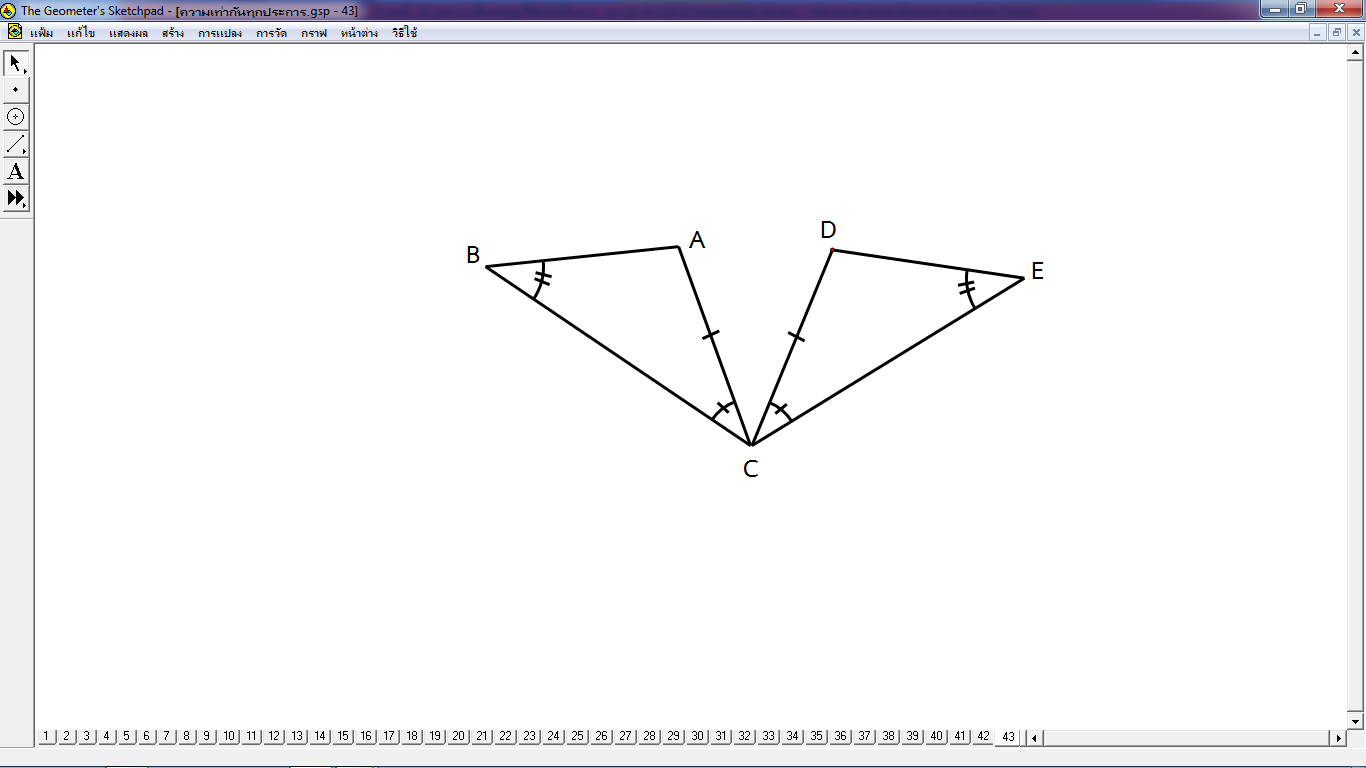   วิธีทำ     											2.  รูปสี่เหลี่ยม ABCD  รูปสี่เหลี่ยมใดๆ จงพิสูจน์ว่า  = 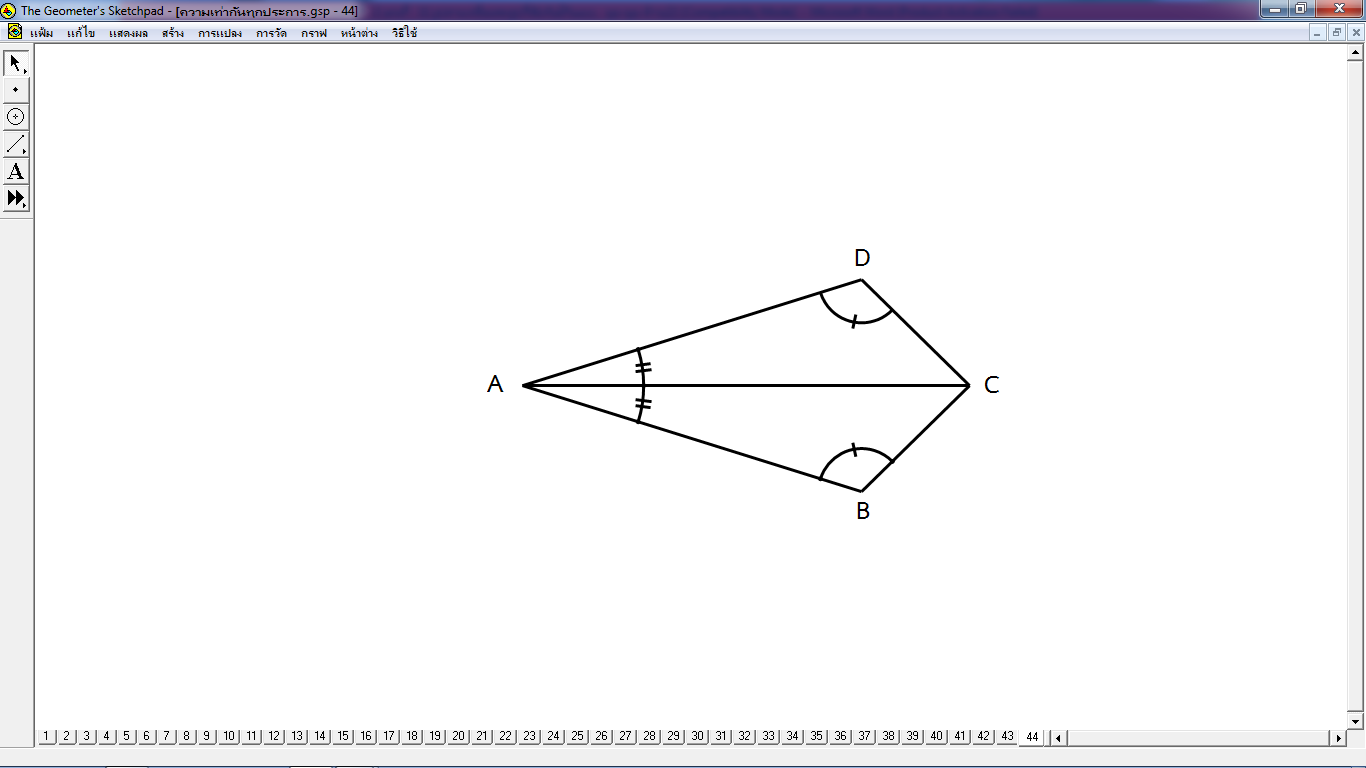   วิธีทำ     											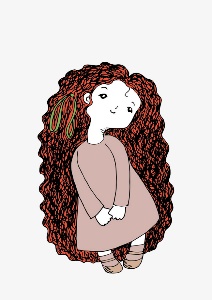 